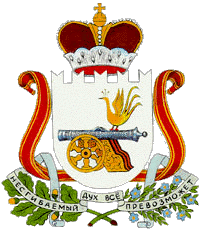    СОВЕТ ДЕПУТАТОВ  СТУДЕНЕЦКОГО  СЕЛЬСКОГО  ПОСЕЛЕНИЯ                      ШУМЯЧСКОГО  РАЙОНА  СМОЛЕНСКОЙ  ОБЛАСТИРЕШЕНИЕОт  07 августа  2015 года                                                                                № 22                В соответствии с Уставом Студенецкого сельского поселения  Шумячского района Смоленской области, в связи с очередным ежегодным  отпуском   Главы Администрации Студенецкого сельского поселения Шумячского района Смоленской области, Совет депутатов Студенецкого сельского поселения Шумячского района Смоленской области         РЕШИЛ:       1. Возложить исполнение полномочий Главы  Администрации   Студенецкого  сельского    поселения  Шумячского района  Смоленской  области на  Соловьеву Наталью Станиславовну, старшего  менеджера  Администрации Студенецкого сельского поселения   Шумячского   района  Смоленской   области   с 08 августа  2015 года  по  19 сентября 2015 года.      2. Установить Соловьевой Наталье Станиславовне за исполнение полномочий Главы Администрации Студенецкого сельского поселения Шумячского района Смоленской области доплату в размере  7 000 рублей.     3. Настоящее решение вступает в силу со дня его подписания.Глава муниципального образованияСтуденецкого сельского поселенияШумячского района Смоленской области                                         Н.М.Панова       О  возложении  полномочий  Главы Администрации       Студенецкого сельского  поселения  Шумячского района   Смоленской     области